ClassicOutdoorMagazines.comCustom Postcard (6x4) Order Form 2015MONTANA – Rocky Mountain West Your business address/information added to the vintage backMinimum Order … 60 postcards-10 of each of 6 designs.       60 Postcards for $48 ($.80 each) plus shipping120 Postcards for $78 ($.65 each) plus shippingOrganization ____________________________________________________Address ________________________________________________________City ___________________________________________________________State _____________________ Zip Code ____________________________Contact Person & Phone ___________________________________________Email _____________________________________________6 Montana Theme Cover-Art Postcards 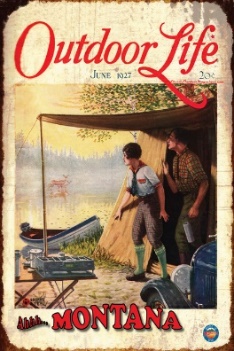 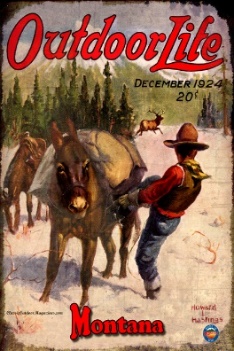 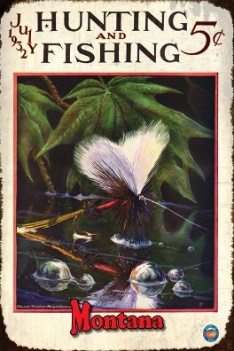 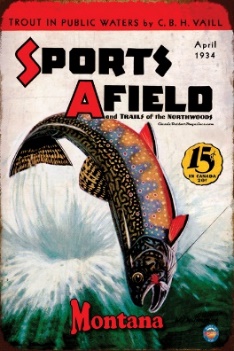 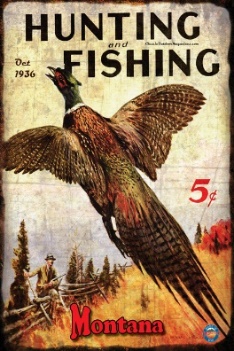 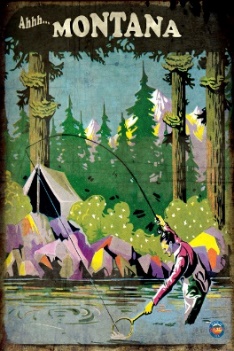 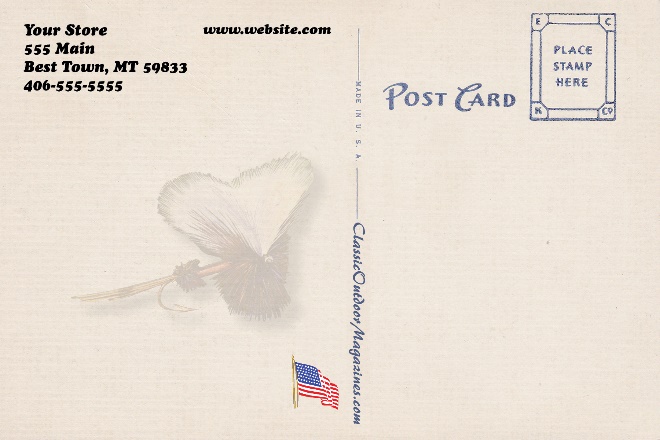 Add your custom text for the vintage back Web-based Ordering Information & Invoicing 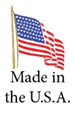 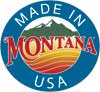 